IL SECOLO XIX        30 settembre 2002la città dei RAGAZZIPlay-station che passionea Ca’ Nuova di Pra’ la finalissimaLa gara di play station si è conclusa con un brivido.Dieci centesimi di secondo fra i due concorrenti,vissuti pericolosamente su uno schermo gigante dove era proiettato il rally. È stata avvincente la finalissima della gara di playstation organizzata all’Area Pianacci che ha concluso così l’altra sera l ’intensa estate del Cep scandita da tornei sportivi giochi per i piccoli,spettacoli.«Cep sta per Campionato estivo play-station oppure Centro Estivo Pianacci ed è un acronimo cui teniamo molto »,dice Carlo Besana, infaticabile leader dell’Area che in dieci anni ha cambiato faccia alle estati ma anche agli inverni dei ragazzi di Ca’Nuova,a Pra’.«La gara di play-station è al suo secondo anno e appassiona proprio perché è la compagna di tante giornate vissute in solitudine,mentre in questo caso si trasforma in una grande festa di piazza », osserva Carlo Besana. Semifinale, finale e finalissima hanno occupato l’intera settimana.Poi sabato sera il grande “botto” con cinquanta ragazzini in gara e quattro, infine, saliti sul podio.Vale a dire Samuele Gullotta, Christian Dameri, Daniele Margiotta e Micol Tanguilig. Gadget per tutti offerti dal negozio Massa di Voltri e giochi play-station (originali) per i migliori classificati. Dai 6 ai 16 anni l’età di partecipazione, un requisito non casuale, inserito proprio per consentire che i piccoli giocassero coi grandi. Così è capitato che le consolle fossero divise in due per ospitare diverse età.Tutto all’insegna della comunicazione e della relazione comunque educativa. Dietro questa leggera serata di fine estate c’è l’impegnato lavoro delle associazioni (Zenit,Girovaghi,Prometeo fra le altre) che hanno seguito anche d’estate questi ragazzini che non sempre fanno valigie per andare in vacanza.Da domani un autunno altrettanto partecipato.Corsi di danza,di ginnastica e se la media Quasimodo apre di nuovo le porte del laboratorio informatico,voluto dall’Area Pianacci, anche lezioni di computer per anziani insieme ai ragazzi.Nella speranza che i Let, Laboratori Educativi Territoriali, motore di tutte queste iniziative per giovanissimi,non vengano spenti dalla sospensione dei finanziamenti alla legge Turco.Donata Bonometti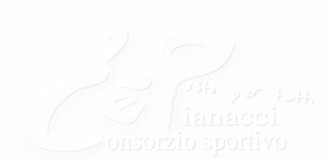 